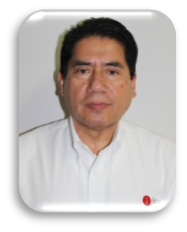 • Subdirector de Proyectos y Programas Fronterizos • Secretaría de Agricultura y Recursos Hidráulicos (SARH) • 1978 – 1982• Jefe de Dpto. de Servicios Internacionales y Becas • Secretaría de Agricultura y Recursos Hidráulicos (SARH) • 1976 – 1977• Jefe de Dpto. de Programas de Exportación • Secretaría de Agricultura y Ganadería (SAG) • 1975REPRESENTACIONES EN EL EXTERIOR:• Representante por parte de las Secretarias de Comercio y Agricultura, en reuniones del Acuerdo General de  Aranceles Aduaneros y Comercio (GATT), Asociación Latinoamericana de Integración (ALADI) y en otros organismos especializados públicos y privados, celebrados en: Ginebra, Suiza, Washington D.C. USA; San Antonio Tx; París, Francia; Montevideo, Uruguay; Río de Janeiro, Brasil; Bogotá, Colombia; Caracas, Venezuela; San José, Costa Rica; Buenos Aires, Argentina y College Station, Tx USA. • 1979 – 2005• Licenciado en Derecho • 2002 – 2005• Facultad de Derecho y Criminología DE LA Universidad Autónoma de Nuevo León• Licenciado en Ciencias Políticas y Relaciones                                             Exteriores • 1972 – 1975 • Facultad de Ciencias Políticas y Sociales de la Universidad Nacional Autónoma de MéxicoCLAVE/NIVEL DE PUESTOD• Director General • ICAI • Septiembre 2009 – Actualmente• Asesor en Asuntos Administrativos Federales • Secretaría de Finanza de Coahuila • Enero 2006 – 2009• Coordinador General de Seguimiento • Secretaría Técnica del Ejecutivo de Coahuila • Diciembre 1999 –  Marzo 2005 • Subgerente del Padrón de Beneficiarios del Programa de Abasto Social • Liconsa Coahuila • 1996 – 1998• Asesor • Grupo empresaria Tec-Lac Consultores, S.A de C. V. Saltillo• 1996 – 1997• Secretario Particular del Director General • Policía Judicial de Nuevo León • 1995 – 1996• Subdirector de Operaciones • Sistema Metropolitano de Procesamiento de desechos sólidos de Monterrey, N. L. (SIMEPRODE) • 1994 – 1995• Secretario de Audiencia del C. Gobernador Constitucional de Nuevo León • Gobierno de Nuevo León • 1992 – 1994• Delegado Regional • Procuraduría Federal del Consumidor (PROFECO) • 1991 – 1992• Director de Fomento al Abasto y Comercialización • Secretaria de Comercio y Fomento Industria en D. F. (SECOFI) • 1985 – 1988• Subdirector de Fomento al Abasto y Comercialización • Secretaria de Comercio y Fomento Industria en D. F. (SECOFI) • 1984 – 1985  • Secretario Técnico de la Coordinación de Proyectos de                Explotación• Instituto Mexicano de Comercio Exterior  (IMCE) • 1983